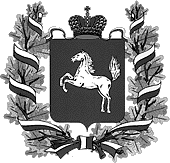 КОМИССИЯ ПО ПРОФИЛАКТИКЕ ПРАВОНАРУШЕНИЙ И ПРЕСТУПЛЕНИЙ КАРГАСОКСКОГО РАЙОНА ТОМСКОЙ ОБЛАСТИ                                                                ПРОТОКОЛ № 1«26» марта  2021 года							             с. КаргасокПредседатель комиссии:Ащеулов                                                           Глава Каргасокского районаАндрей ПетровичЗаместитель председателя:Герасимов                                                       Заместитель ГлавыСергей ИвановичЧлены комиссии;Шамраев                                                          Заместитель ГлавыАлександр ФедоровичКотлягин                                                         Главный специалист по спорту и Денис Леонидович	            молодежной политикеЛенинг                                                             Начальник ОМВД России поАфанасий Леонидович	            Каргасокскому районуПеремитин	            Начальник Управления образованияСергей Викторович	            опеки и попечительстваВинокуров                                                        Главный врачСергей Сергеевич                                           Каргасокской РБХолодова                                                           Начальник филиала ФКУ УИИЮлия Борисовна                                             УФСИН России по ТОИгнатов 	                                                     И.о. Директора КТРТ и ПАлександр ИвановичШепеткин 	                                                                 командир народной дружиныАлександр Юрьевич	                                               Каргасокского районаФилюк 	                       Секретарь комиссииВиктор ВладимировичВопросы повестки заседания Комиссии:  О проводимых мероприятиях по снижению масштабов злоупотребления алкогольной продукцией, профилактике алкоголизма и «пьяной» преступности   среди населения Каргасокского района.   О существующих проблемах добровольного участия граждан  муниципального образования «Каргасокский район»  в охране общественного порядка и путях их решения.  Об организации работы по профилактике правонарушений среди несовершеннолетних в образовательных учреждениях Каргасокского района.Выступил по первому вопросу :Ленинг  Афанасий Леонидович-   Начальник ОМВД России по Каргасокскому району  УМВД России по Томской области. Работа сотрудников отдела МВД России по Каргасокскому району  по предупреждению и пресечению преступлений и административных правонарушений в сфере незаконного оборота алкогольной продукции  ведётся во многих направлениях.  В течение 2020 года сотрудниками ОМВД России по Каргасокскому району  выявлено 227 административных правонарушений по ст. 20.20 КоАП РФ и 296 по ст. 20.21 КоАП РФ, что является действенной мерой профилактики и предупреждения преступлений.  На учёт в отделении УУПиПДН ОМВД поставлено 66 граждан, злоупотребляющих алкоголем, в том числе имеющих диагноз «хронический алкоголизм», с которыми, согласно требования нормативных актов, ведётся профилактическая работа в виде бесед, проверок по месту жительства,  мер административного воздействия. В 2020 году проведено 6 локальных оперативно-профилактических мероприятий («Быт», «Профилактика»), которые охватывали и проверку лиц вышеуказанной категории. Проводится работа и по пресечению фактов незаконного оборота алкогольной продукции. Так, в течение 2020 года сотрудниками полиции выявлено 28 административных правонарушений, предусмотренных главой 14 КоАП Российской Федерации : в том числе по ст. 14.16 КоАП РФ — 18, по ст. 14.17.1 КоАП РФ — 9. Больше всего фактов нарушения законодательства в области оборота алкогольной продукции выявлено с. Каргасок — 10, один предприниматель в привлечён к уголовной  ответственности по преступлению, квалифицированному по ст. 171.4 УК РФ, то есть совершал незаконную розничную продажу алкогольной продукции  неоднократно. В 2020 году на территории Каргасокского района  совершено 141 преступление лицами в состоянии алкогольного опьянения, на сегодняшний день поставлено на учет 20 таких преступлений, которые совершены 20 лицами, удельный вес пьяной преступности незначительно, но снижен в сравнении с АППГ (с 45 % до 42%).В настоящее время, при расследовании уголовных дел, где подозреваемые и (или) потерпевшие находились в состоянии алкогольного опьянения,  сотрудники получают информацию, где  приобреталась алкогольная продукция и проверяют данные торговые точки. Проверка магазинов идёт  во всех населённых пунктах. Так, за текущий период 2021 года выявлено 4  магазина (в с. Новый Васюган — 2, с. Усть-Тым — 1, с. Новоюгино -1), реализующих алкогольную продукцию с нарушением действующего законодательства. В результате проверок только данных магазинов изъято около 225 литров алкоголя различных наименований (вино, водка, коньяк). Выявлен и задокументирован факт продажи алкоголя несовершеннолетнему в с. Каргасок. К административной ответственности привлечено 66 граждан за появление в общественных местах в состоянии алкогольного опьянения (ст. 20.21 КоАП РФ) и 25 — за распитие спиртных напитков в общественных местах (ст. 20.20 КоАП РФ). Таким образом, мероприятия проводятся в полном объёме, имеют положительную тенденцию и довольно высокую эффективность в профилактике алкоголизма и «пьяной» преступности. Решение:Информацию Ленинга А.Л. принять к сведению.ОМВД России по Каргасокскому району (Ленинг А.Л.) совместно с Каргасокской  РБ (Винокуров С.С.) продолжить мониторинг и информационный обмен о фактах отравления граждан сурогатным алкоголем.  ОМВД России по Каргасокскому району (Ленинг А.Л.) совместно с секретарём Комиссии по профилактике правонарушений и преступлений Каргасокского района наладить информационный обмен с Департаментом лицензирования Томской области в части нарушения правил лицензирования при торговле алкогольной продукцией. Срок:  постоянноВыступили по второму вопросу :Ленинг  Афанасий Леонидович-   Начальник ОМВД России по Каргасокскому району  УМВД России по Томской области. Щепеткин Александр Юрьевич- командир народной дружины Каргасокского района.На территории обслуживания на постоянной основе действует одна народная дружина с количеством участников 17 человек. В 2020 году члены ДНД, во взаимодействии с сотрудниками отделения УУП и ПДН ОМВД России по Каргасокскому району приняли участие в 70 рейдах, 6 массовых мероприятиях, провели 190 профилактических бесед с гражданами, посягающими на общественный порядок, пресекли 6 административных правонарушений. Материальное стимулирование деятельности граждан, оказывающих содействие в охране общественного порядка и противодействия преступности,  в 2020 году составило 50 тысяч рублей.Основным проблемным вопросом взаимодействия граждан и полиции является пассивное участие в данном вопросе глав сельских поселений, и, соответственно, самих граждан.Так, в декабре 2020 года в адрес глав поселений направлены письма о создании народных дружин на территории Нововасюганского, Средневасюганского и Среднетымского сельских поселений. Только от главы Нововасюганского сельского поселения получен ответ, что данный вопрос находится на рассмотрении, главы двух других поселений информацию не предоставили. Поэтому в период проведения массовых и профилактических мероприятий (например, по документированию фактов незаконной реализации алкоголя)  на территории населённых пунктов, находящихся удалённо от места дислокации отдела полиции,  сотрудники отделения УУП и ПДН ОМВД с поставленными задачами справляются, но хотелось бы большего участия граждан в обеспечении собственной безопасности и наведении порядка в родном селе.   	На территории Каргасокского района зарегистрирован Казачий отряд в количестве 40 человек (основу составляют члены народной дружины Каргасокского района), доведена информация до жителей района о возможности вступления в «Хуторской казачий отряд». В период учебного года 2020/2021 на базе Тымской ООШ создан казачий класс, где проводится доведение до учащихся о правилах, устоях казачьей жизни и любви к Родине (родному краю). В перспективе организация казачьих классов к СОШ №1 и СОШ №2 села Каргасок. Так же имеются проблемы с помещением и оборудованием для организации работы казачьего отряда.Решение:      1.  Информацию принять к сведению.     2. ОМВД России по Каргасокскому району (Ленинг А.Л.) совместно с Щепеткиным А.Ю.  продолжить работу по привлечению членов  народной дружины для охраны общественного порядка при проведении мероприятий с массовым нахождением граждан,  с учетом ограничительных мер в условиях пандемии.       3. Заместителю главы Каргасокского района С.И. Герасимову изучить вопрос о предоставлении помещения «Хуторскому казачьему отряду» для осуществления своей деятельности.  4. Срок:  постоянноВыступили по третьему вопросу :Перемитин Сергей Викторович-  Начальник УООиП  Каргасокского района.Игнатов Александр Иванович- И.о. Директора Каргасоксого техникума речного транспорта и промышленности.         Работа по данному направлению осуществляется в соответствии с Федеральным законом № 120 от 24 июня 1999 «Об основах системы профилактики безнадзорности и правонарушений несовершеннолетних», организационно - распорядительными документами Министерства просвещения Российской Федерации, районной программой «Профилактика правонарушений и наркомании в Каргасокском районе на 2016-2021 годы».  На уровне образовательных организаций приняты Программы «Профилактика безнадзорности и правонарушений среди несовершеннолетних», работает Совет по профилактике безнадзорности и   правонарушений несовершеннолетних.          На основании социальных паспортов класса создается банк данных учащихся, не посещающих или систематически пропускающих по неуважительным причинам занятия в школе; состоящих на разных формах учёта: внутришкольном контроле (ВШК), (ПДН), оказавшихся в трудной жизненной ситуации, семей, находящихся в социально-опасном положении, группы социального риска. Ведется индивидуальная профилактическая работа с несовершеннолетними, состоящими на учёте в КДН, ПДН, ВШУ. Беседы фиксируются в Журнале индивидуальных профилактических бесед с несовершеннолетними.          Согласно плану работы Совета профилактики безнадзорности и правонарушений, несовершеннолетних проводятся заседания, на которые приглашаются учащиеся с родителями, где подробно рассматривается успеваемость, посещение уроков, поведение.            Совместно с органами профилактики безнадзорности и правонарушения несовершеннолетних, специалистов УООиП, представителями образовательных организаций, организовано посещение, семей, попавших в трудную жизненную ситуацию, а также семей учащихся состоящих на разных видах учета.           С целью комплексного решения проблемы профилактики безнадзорности, правонарушений и целенаправленной командной работе по уменьшению числа зависимых от вредных привычек среди детей, подростков и молодежи с декабря 2020 – январь 2021 была проведена районная акция «Мы – за здоровое поколение», где приняли участие более 250 детей и подростков 7 –  18лет. Акция проводится в двух номинациях: Конкурс рисунков «Мое здоровье» и Социальные акции «Быть здоровым – это модно!» (презентация, ролик, клип).             В феврале 2021 года среди обучающихся 7-11 классов была проведена антинаркотическая акция «Думай до, а не после». В рамках акции проведено 34 мероприятия, охвачено более 550 обучающихся.Образовательные организации активно реализуют мероприятия, направленные на формирование активной гражданской и социальной позиции подрастающего поколения, подготовке его к жизни в гражданском обществе.  Вот уже третий год на территории Каргасокского района существуют отряды Юнармейцев в 4 общеобразовательных организациях, 48 юнармейцев. Активно ведут свою работу 11 отрядов Юных инспекторов движения, где задействованы 113 обучающихся.             Одно из направлений профилактической работы – организация досуга детей через систему дополнительного образования. Так по данным Навигатора дополнительного образования, в Каргасокском районе в 2020 году занятость детей в возрасте от 5 до 18 лет дополнительными общеобразовательными программами различных направленностей составляет 80% (2836 чел.). В настоящее время разрабатывается дополнительная общеобразовательная общеразвивающая программа летнего профильного лагеря «Трудный подросток» на базе МБОУ «Каргасокская СОШ №2», которая будет реализована в июне 2021 года. При создании программы лагеря «Трудный подросток» планируется объединить   подростков «группы риска» разного возраста в один общий коллектив, ненавязчиво, применить различные формы работы, погружая их в трудовую и интеллектуальную деятельность.           Следует отметить, что профилактическая работа с учащимися - процесс сложный, многоаспектный и продолжительный во времени. Бывает, что эта работа может не дать ясно видимых положительных результатов. Но, как говорят, дорогу осилит идущий. Ведь именно вовремя замеченные отклонения в поведении детей и подростков и правильно организованная психолого- педагогическая помощь могут сыграть важную роль в предотвращении деформации личности ребенка, которая приводит к правонарушениям и  преступлениям.В течение учебного года проводятся профилактические беседы с приглашением старшего инспектора ПДН  ОМВД России по. Каргасокcкому району 'K.C. Галявиной,   инспектора ПДН ОМВД России но Каргасокскому району А,В. Бердышевым как техникуме, так и на территории общежития.       Индивидуальная работа проводится со студентами по мере необходимости.         На внутретехникумовском учете 13 студентов - это, в  основном, студенты пропускающие занятия без уважительной причины, в связи с академической неуспеваемостью и состоящие на учете в КДН и ЗП, ПДН 0MBД.      Ежемесячно с этими ребятами	проводятся мероприятия по профилактикеправонарушений, профилактические мероприятия 	 употребления психоактивных веществ в молодежной среде, профилактика безнадзорности и беспризорности, предупреждению правонарушений среди подростков.        Число студентов, состоящих  в комиссии по делам несовершеннолетних и защите их прав, а также в полиции сократилось. В настоящее время стоят на учете 7 студентов.         Имеется план воспитательных мероприятий, данные мероприятия запланированы на учебный год, выполнены в полном объеме; профилактическая работа, тренинги, деловые игры, научно-практические конференции. Большое внимание уделялось пропаганде здорового образа жизни. С этой целью в группах проводились тематические беседы; «Алкогольная зависимость», «Мы за здоровый образ жизни».  Решение:Информацию  принять к сведению.Председатель Комиссии                                                                   А.П. АщеуловСекретарь Комиссии                                                                            В.В. Филюк